Formulaire a compléter pour l’introduction d’une demande de soutien financier de la Faculté de droit et de criminologie pour initiatives étudiantes d’intérêt facultaireLes demandes doivent être introduites auprès de la Doyenne de la Faculté (doyenne.droit@ulb.be) et de la directrice de l’administration facultaire (daf.droit@ulb.be), uniquement au moyen de ce formulaire, par voie électronique, avant le 31 octobre 2022. Toute demande rentrée hors délais ou incomplète sera déclarée irrecevable et ne sera pas traitée. Au minimum deux étudiant(e)s de la Faculté de droit et de criminologie doivent diriger le projet.OBLIGATOIRE     Je déclare avoir pris connaissance du Règlement organisant le soutien financier de la Faculté de droit et de criminologie à des initiatives étudiantes d’intérêt facultaire.      Je déclare avoir pris connaissance du Règlement organisant le soutien financier de la Faculté de droit et de criminologie à des initiatives étudiantes d’intérêt facultaire. FACULTATIF(S)     Je déclare avoir pris connaissance du Règlement organisant le soutien financier de la Faculté de droit et de criminologie à des initiatives étudiantes d’intérêt facultaire.      Je déclare avoir pris connaissance du Règlement organisant le soutien financier de la Faculté de droit et de criminologie à des initiatives étudiantes d’intérêt facultaire.      Je déclare avoir pris connaissance du Règlement organisant le soutien financier de la Faculté de droit et de criminologie à des initiatives étudiantes d’intérêt facultaire.      Je déclare avoir pris connaissance du Règlement organisant le soutien financier de la Faculté de droit et de criminologie à des initiatives étudiantes d’intérêt facultaire.          Pour que la demande soit recevable, il faut impérativement joindre à ce document :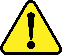 Une description du projet ainsi que du but d’intérêt facultaire au sens de l’article 2 qu’il poursuit; Un plan financier.En cas de demande de reconduction, en tout ou en partie, d’un projet qui a déjà été soutenu par la Faculté, un rapport détaillé de la bonne utilisation des fonds précédemment reçus doit être également joint.Étudiant(e) 1Étudiant(e) 1Étudiant(e) 1Étudiant(e) 1Nom :Nom :Prénom :Prénom :Faculté :Faculté :Université :Université :Matricule :Année académique :Année académique :Année d’étude :1re demande :  Oui        Non1re demande :  Oui        NonSi non, date de la 1re introduction :Si non, date de la 1re introduction :Étudiant(e) 2Étudiant(e) 2Étudiant(e) 2Étudiant(e) 2Nom :Nom :Prénom :Prénom :Faculté :Faculté :Université :Université :Matricule :Année académique :Année académique :Année d’étude :1re demande :  Oui        Non1re demande :  Oui        NonSi non, date de la 1re introduction :Si non, date de la 1re introduction :Étudiant(e) 3Étudiant(e) 3Étudiant(e) 3Étudiant(e) 3Nom :Nom :Prénom :Prénom :Faculté :Faculté :Université :Université :Matricule :Année académique :Année académique :Année d’étude :1re demande :  Oui        Non1re demande :  Oui        NonSi non, date de la 1re introduction :Si non, date de la 1re introduction :Étudiant(e) 4Étudiant(e) 4Étudiant(e) 4Étudiant(e) 4Nom :Nom :Prénom :Prénom :Faculté :Faculté :Université :Université :Matricule :Année académique :Année académique :Année d’étude :1re demande :  Oui        Non1re demande :  Oui        NonSi non, date de la 1re introduction :Si non, date de la 1re introduction :Étudiant(e) 5Étudiant(e) 5Étudiant(e) 5Étudiant(e) 5Nom :Nom :Prénom :Prénom :Faculté :Faculté :Université :Université :Matricule :Année académique :Année académique :Année d’étude :1re demande :  Oui        Non1re demande :  Oui        NonSi non, date de la 1re introduction :Si non, date de la 1re introduction :Étudiant(e) 6Étudiant(e) 6Étudiant(e) 6Étudiant(e) 6Nom :Nom :Prénom :Prénom :Faculté :Faculté :Université :Université :Matricule :Année académique :Année académique :Année d’étude :1re demande :  Oui        Non1re demande :  Oui        NonSi non, date de la 1re introduction :Si non, date de la 1re introduction :Description du projet & but d’intérêt facultaire au sens de l’article 2Plan financier